Ondergetekende meldt zich hierbij aan als lid van de RKSV Hercules te Den Haag 
en verklaart hierbij alle verplichtingen na te komen die aan het lidmaatschap verbonden zijn. Hercules…dat ben jezelf !  Zonder vrijwilligers geen handbal.
In de Buitengewone Algemene LedenVergadering (BALV) van 30 mei 2017 is er besloten een vrijwilligersbeleid in te voeren.
De volledige uitwerking hiervan is te vinden op de website www.hercules-handbal.nl.Elk lid is verplicht minimaal 5x per seizoen een vrijwilligerstaak uit te voeren.
Indien hier niet aan wordt voldaan zal er een afkoopsom van €50,00 worden berekend.
Het uitvoeren van de taken is verplicht voor elk lid vanaf 18 jaar, of bij kinderen tot 18 jaar voor de ouders.
Vrijwilligerstaken zijn onder andere kantinediensten, schoonmaken, klussen, tijdwaarneming bij wedstrijden etc.
Op de website www.hercules-handbal.nl vindt u onder het kopje ‘Contact’ een lijst met de mogelijkheden van vrijwilligerstaken. Info of ideeën? mail naar vrijwilligers@hercules-handbal.nl. Ondertekend Inschrijfformulier en Pasfoto -> Hercules - LedenAdministratieDit (digitaal ingevuld) ondertekend formulier met één (digitale) pasfoto 
e-mailen naar: ledenadministratie@hercules-handbal.nl 
Contributie op CategorieElk lid speelt in een bepaalde categorie.
De leeftijd op 31 december van het jaar waarin het verenigingsjaar start, is bepalend voor de categorie waarin het lid speelt.
Het totale contributiebedrag is per categorie verschillend.
Deze categorieën zijn vastgesteld door het Nederlands Handbalverbond.Het komt voor dat een jeugdlid in een andere categorie speelt dan dat zijn / haar leeftijd aangeeft.
De contributie wordt bepaald op basis van de leeftijd en staat dus los van het feit of een lid in een andere categorie speelt.Leden die tijdens het seizoen lid worden betalen op momenteel naar rato, dat wil zeggen de contributie wordt her berekend voor de rest van het seizoen.
Het handbalseizoen loopt van 1 augustus tot 31 juli. In augustus begint het veldseizoen, na de herfstvakantie begint het zaalseizoen en in maart/april begint de tweede helft van het veldseizoen. Meestal is het veldseizoen begin juni ongeveer afgelopen en zijn er nog een aantal toernooien.
In het begin van het seizoen komen veel leden nog binnen, dan wel schrijven zich ze pas in op het moment dat de zaalcompetitie begint. Voor deze leden maken we nog de kosten van leden die het hele jaar lid zijn.
Om deze reden betalen leden die lid worden voor 1 november nog volledige jaarcontributie.
Vanaf 1 november gaat de termijnkorting in zoals deze ook nu van toepassing is.   


Selectie bijdrageVoor de selectie teams van de senioren geldt een selectiebijdrage.
De selectiebijdrage geldt ook voor de A, B en C-categorie, mits het team in de landelijke competitie speelt.
De selectiebijdrage wordt gehanteerd aangezien er voor deze teams hogere inschrijfkosten bij de bond, hogere scheidsrechters kosten en kosten van coaches/begeleiding zijn. Wijze van betalenHet lid heeft de handbalvereniging Hercules gemachtigd tot het automatisch incasseren van de contributie.
Vóór aanvang van het seizoen wordt een email verstuurd met de factuur met daarin de contributie voor het komend seizoen en de Incasso datums. 
De betalingsdatum van de incasso kan 1 dag eerder of later vallen ivm de verwerkingsdatum van de ING (alleen op werkdagen).
Bij het niet kunnen incasseren van de contributie op de aangegeven incassodatum wordt een boete van € 5,00 doorberekend per gebeurtenis. Incasso datums 2021-2022:

BlessureJe blessure meld je direct per e-mail aan de ledenadministratie.Bij een blessure zijn de eerste 3 maanden voor eigen risico.
Na het eigen risico word je als niet spelend lid opgegeven.
De kosten voor een niet spelend lid zijn beduidend lager.
Wanneer je weer gaat trainen/spelen meld je dit ook weer per e-mail aan de ledenadministratie.


Opzegging lidmaatschapHet lidmaatschap ga je aan tot wederopzegging.
Het handbalverenigingsjaar loopt van 1 augustus t/m 31 juli.
Een opzegging dient uiterlijk 31 mei bij de ledenadministratie per e-mail (ledenadministratie@hercules-handbal.nl) binnen te zijn.
Vanaf 1 juni worden alle leden bij de bond weer opgegeven voor het nieuwe seizoen en wordt het aantal teams voor het seizoen doorgegeven. Aan de hand van deze opgave worden de velden en zalen weer ingehuurd, voor training en wedstrijden. Omdat dit allemaal geld kost en dit begroot wordt op het aantal leden, zal bij een te late opzegging de volledige contributie voor het aankomende seizoen wél in rekening gebracht worden.
Bij tussentijds opzeggen wordt voor het resterende deel van het verenigingsjaar de volledige contributie in rekening gebracht ter bestrijding van de reeds gemaakte kosten.
Uw opzegging is definitief zodra deze door de ledenadministratie bevestigd is. 

Links LedenAdministratie
Hercules: https://hercules-handbal.nl/contact/lid-worden 
Ooievaarspas: https://ooievaarspas.nl/aanbiedingen/scoren-op-hoog-niveau-bij-hercules 


---------------------
Het contributiereglement, de statuten, dit formulier en nog veel meer over de vereniging staan op internet: www.hercules-handbal.nl VOG en De Gouden afspraken van HerculesHercules vraagt voor elke vrijwilliger die in contact komt met jeugdleden een Verklaring Omtrent Gedrag (VOG) aan.
De VOG is, naast het hebben en volgen van de gouden afspraken/gedragsregels, één van de maatregelen waarmee RKSV Hercules een sociaal veilige sportomgeving wil creëren.
In onze vereniging vinden we de zorg voor een veilige omgeving voor iedereen, in het bijzonder voor minderjarigen, essentieel.
Met het ondertekenen van dit inschrijfformulier gaat u akkoord met en zult u handelen naar de door Hercules opgestelde gedragsregels
Informatie over de VOG is te vinden op www.hercules-handbal.nl onder het kopje ‘Vrijwilligers’.De Gouden Afspraken van Hercules zijn hieronder te vinden op deze pagina en op de website onder het kopje ‘Over Hercules’.
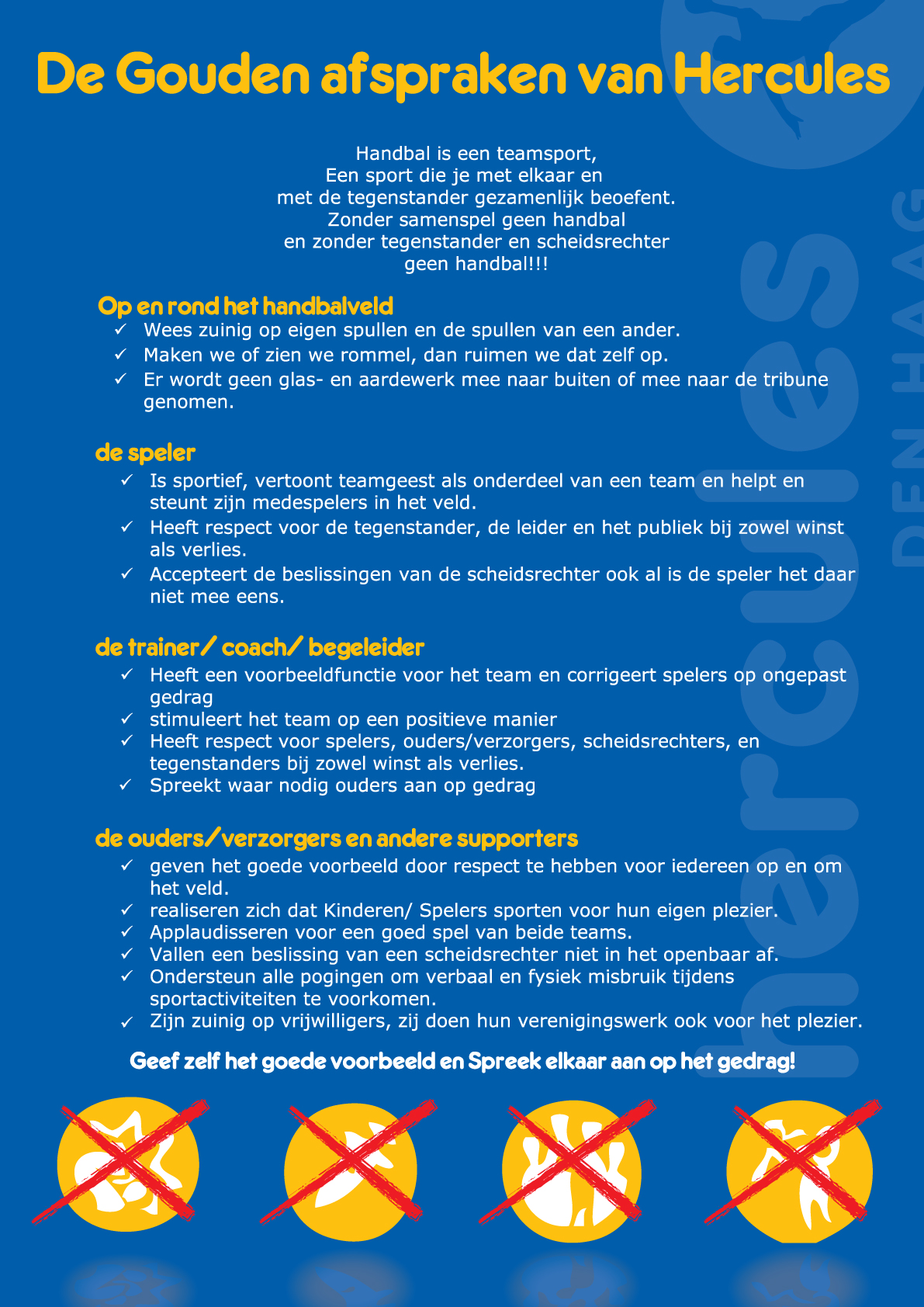 PersoonsgegevensPersoonsgegevensPersoonsgegevensPersoonsgegevensPersoonsgegevensAchternaamTussenvoegselRoepnaamVoorlettersGeboortedatumNationaliteitGeslacht ( M / V )Adres + huisnummerPostcode + WoonplaatsTelefoonMobiele telefoonEmail-adresEvt. 2e EmailadresOoievaarspas ( J / N )Vorige verenigingNHV BondsnrHoe ben je terecht gekomen bij HerculesBetaling      Graag aangeven hoe u wilt betalen door 1 vakje aan te kruisen, vergeet uw handtekening niet.Betaling      Graag aangeven hoe u wilt betalen door 1 vakje aan te kruisen, vergeet uw handtekening niet.Betaling      Graag aangeven hoe u wilt betalen door 1 vakje aan te kruisen, vergeet uw handtekening niet.Betaling      Graag aangeven hoe u wilt betalen door 1 vakje aan te kruisen, vergeet uw handtekening niet.Incasso van de contributie in:1 termijn4 termijnen10 termijnenMocht de incasso niet te innen zijn dan zal er per keer  € 5,00 extra administratiekosten in rekening worden gebracht.Als u het niet eens bent met de incasso afschrijving, dient u binnen 30 dagen uw bank opdracht te geven het bedrag terug te boeken
Hierbij machtig ik RKSV Hercules het (in de Algemene LedenVergadering) vastgestelde contributiebedrag van mijn rekening te incasseren op bovenstaande voorwaarden. Bij minderjarige leden moet een ouder / verzorger tekenen.Naam: __________________________________ 	IBAN  ___________________________                                                                                                      

Datum:          -          - _______	Handtekening:Mocht de incasso niet te innen zijn dan zal er per keer  € 5,00 extra administratiekosten in rekening worden gebracht.Als u het niet eens bent met de incasso afschrijving, dient u binnen 30 dagen uw bank opdracht te geven het bedrag terug te boeken
Hierbij machtig ik RKSV Hercules het (in de Algemene LedenVergadering) vastgestelde contributiebedrag van mijn rekening te incasseren op bovenstaande voorwaarden. Bij minderjarige leden moet een ouder / verzorger tekenen.Naam: __________________________________ 	IBAN  ___________________________                                                                                                      

Datum:          -          - _______	Handtekening:Mocht de incasso niet te innen zijn dan zal er per keer  € 5,00 extra administratiekosten in rekening worden gebracht.Als u het niet eens bent met de incasso afschrijving, dient u binnen 30 dagen uw bank opdracht te geven het bedrag terug te boeken
Hierbij machtig ik RKSV Hercules het (in de Algemene LedenVergadering) vastgestelde contributiebedrag van mijn rekening te incasseren op bovenstaande voorwaarden. Bij minderjarige leden moet een ouder / verzorger tekenen.Naam: __________________________________ 	IBAN  ___________________________                                                                                                      

Datum:          -          - _______	Handtekening:Mocht de incasso niet te innen zijn dan zal er per keer  € 5,00 extra administratiekosten in rekening worden gebracht.Als u het niet eens bent met de incasso afschrijving, dient u binnen 30 dagen uw bank opdracht te geven het bedrag terug te boeken
Hierbij machtig ik RKSV Hercules het (in de Algemene LedenVergadering) vastgestelde contributiebedrag van mijn rekening te incasseren op bovenstaande voorwaarden. Bij minderjarige leden moet een ouder / verzorger tekenen.Naam: __________________________________ 	IBAN  ___________________________                                                                                                      

Datum:          -          - _______	Handtekening:LeeftijdBedrag
Wedstrijd lidBedrag
Trainend lidCategorie op 31-12-2021 2021-2022 2021-2022€ 77,00 G  5 - 6 jaar€ 77,00 Kabouter  7 - 8 jaar€ 181,00€ 146,00 F  9 - 10 jaar€ 210,00€ 168,00 E 11 - 12 jaar€ 232,00€ 187,00 D 13 - 14 jaar€ 260,00€ 209,00 C 15 - 16 jaar€ 290,00€ 231,00 B 17 - 18 jaar€ 318,00€ 254,00 A 19 jaar en ouder€ 377,00€ 301,00 Senioren 19 jaar en ouder€ 216,00€ 196,00 RecreantenLid bond NHV€ 149,00€ 149,00 Niet-SpelendInschrijfkosten€ 10,00€ 10,00 Alle ledenLeeftijdSelectie bijdrage
Wedstrijd lidCategorie op 31-12-2021 2021-2022 13 - 14 jaar €        13,00 C 15 - 16 jaar €        15,00 B 17 - 18 jaar €        20,00 A 19 jaar en ouder €        52,00 SeniorIncasso datum1 termijn
betaling4 termijn
betalingen10 termijn 
betalingen27-08-2021Betaling 1Betaling 127-09-2021Betaling 1Betaling 227-10-2021Betaling 327-11-2021Betaling 2Betaling 427-12-2021Betaling 527-01-2022Betaling 627-02-2022Betaling 3Betaling 727-03-2022Betaling 827-04-2022Betaling 927-05-2022Betaling 4Betaling 10